PROBLEMI DI LAVORO DI GRAVITA’ E DI MOLLACome calcolare il Lavoro della gravità e di una molla è spiegato in altri appunti: adesso applichiamo le formule che abbiamo dimostrato e svolgiamo alcuni semplici problemi.PROBLEMA 1Una molla di costante elastica Kmolla=0,4N/cm è appoggiata su di un piano orizzontale. Essa viene compressa di 3cm e su di essa viene appoggiata una pallina di massa M=150g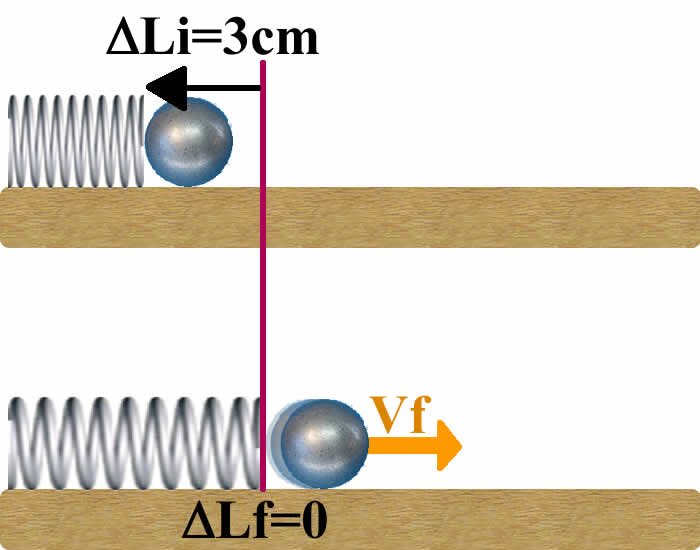 Qual è la velocità con cui viene lanciata la pallina? [Vf=0,6m/s]Se il piano produce un attrito dinamico di modulo FD=0,2N quanto spazio percorre la pallina prima di fermarsi? [S=13,5cm]Quanto spazio percorre la pallina prima che la sua velocità, a causa dell’attrito, scenda a 0,2m/s? [S=12cm]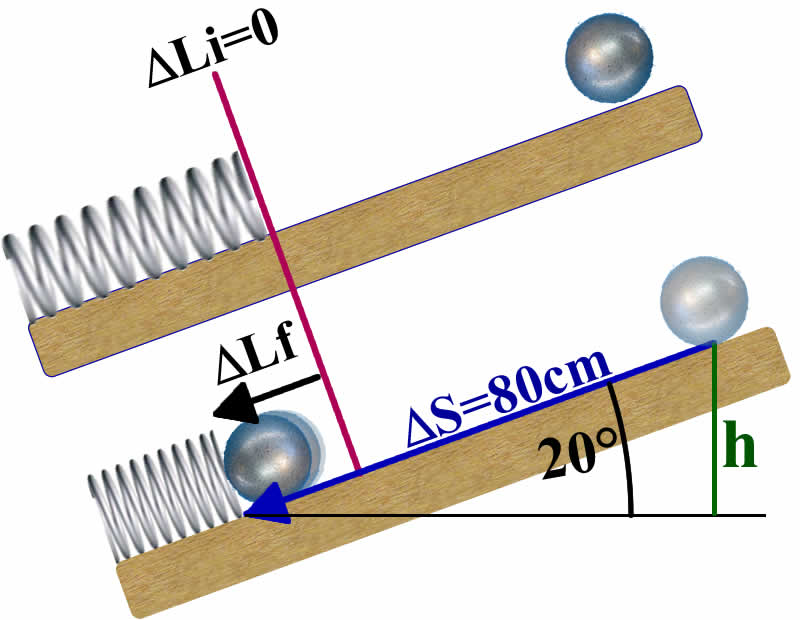 PROBLEMA 2Una pallina di massa M=50g viene fatta scivolare partendo da ferma su di un piano inclinato di angolo =20°. In fondo alla base vi è una molla di costante elastica 300N/m. Prima di fermarsi, la pallina percorre uno spazio di 80cm: Supponendo che non vi sia attrito, di quanto comprime la molla la pallina quando è caduta?   [Lf= ± 2,1cm]Come cambia la risposta se la pallina fosse partita con una velocità Vi=3m/s verso il basso?   [Lf = ± 3,46cm]Come cambia la risposta se la pallina fosse partita con una velocità Vi = 3m/s verso l’alto?    [Lf = ± 3,46cm]SOLUZIONIProblema1, 1. : Devo, come sempre, applicare l’equazione L = Kf – KiIn questo caso: L = Lmolla = ½Kmolla(Li2 - Lf2) ;Ki = ½MVi2 ; Kf = ½MVf2Scrivo perciò: ½Kmolla(Li2 - Lf2) = ½MVf2 - ½MVi2A questo punto basta sostituire i valori noti:Li=2cm=0,02m ; Lf=0m ; Vi=0m/s ;Kmolla=0,4N/cm = 40N/mScrivo perciò:½40N/m[(0,03m)2 – (0m)2] = ½0,15kgVf2 – ½0,15kg(0m/s)2   0,027J = 0,075Vf2 – 0    Vf = ±0,6m/s.     Perché ho due soluzioni? Pensaci…Problema1, 2. : posso risolvere il problema in due modi: ripartendo dall’inizio o sfruttando la soluzione del punto 1.Se parto dall’inizio: scrivo, come sempre: L = Kf – Ki.In questo caso:  L = Lmolla + LattritoLmolla = ½Kmolla(Li2 - Lf2) = 0,027J   (esattamente come sopra: non cambia nulla)Lattrito = -FDS   (“-“ perché l’attrito produce sempre un Lavoro negativo, essendo sempre opposto al movimento)A questo punto basta sostituire i valori noti:Li=2cm=0,02m ; Lf=0m ; Vi=0m/s ; Kmolla=0,4N/cm = 40N/m ; FD=0,2N ; si richiede lo spazio percorso quando si ferma: perciò in questo caso ho: Kf = 0JIn conclusione scrivo: 0,027J + (–0,2NS) = 0J - 0J  S = 0,135m = 13,5cmSe sfrutto che la pallina è spinta via dalla molla con una velocità di 0,6m/s: prendo come istante iniziale il momento in cui la pallina viene spinta via dalla molla e perciò: Ki = ½0,15kg(0,6m/s)2 = 0,027J ; Kf=0J (la pallina alla fine si ferma).Scrivo, come sempre: L = Kf – KiDal momento in cui la pallina abbandona la molla, su di essa agisce solo l’attrito: perciò scrivoL = Lattrito = - FDS.Sostituendo i numeri:  -0,2NS = 0J – 0,027J  S=13,5m.“Prof! Ma cosa è questa cosa! Nel punto 1. 0,6m/s era il valore di Vf ; nel punto 2. è quello di Vi… come è possibile?!”   “Mimmo, devi stare attento a ciò che significano i valori: nel punto 1. la pallina prima viene lanciata dalla molla e poi esce: perciò 0,6m/s è la velocità finale; nel punto 2. la pallina prima esce dalla molla e poi si ferma: dunque 0,6m/s è la velocità iniziale.Problema1, 3. : Risolverò il problema partendo dall’inizio: indovinate l’equazione di partenza? L = Kf – KiIn questo caso:  L = Lmolla + LattritoLmolla = ½Kmolla(Li2 - Lf2) = 0,027J   (esattamente come sopra: non cambia nulla)Lattrito = -FDS   (“-“ perché l’attrito produce sempre un Lavoro negativo, essendo sempre opposto al movimento)A questo punto basta sostituire i valori noti:Li=2cm=0,02m ; Lf=0m ; Vi=0m/s ; Kmolla=0,4N/cm = 40N/m ; FD=0,2N ; si richiede lo spazio percorso prima che Vf sia 0,2m/s: perciò in questo caso ho: Kf = ½0,15(0,2m/s)2 = 0,003JIn conclusione scrivo: 0,027J + (–0,2NS) = 0,003J – 0J  S = 0,12m = 12cmProblema2, 1.: L = Kf – Ki  ,  L = Lpeso – LmollaLpeso = Mgh = [h=Ssen(20°)=0,274m] = 0,05kg9,8N/kg0,274m=0,134JLmolla = ½K(Li2 - Lf2)La molla parte senza essere né compressa né estesa e perciò Li=0m ; il valore Lf è l’incognita richiesta; perciò scrivo: Lmolla = 300N/m[(0m)2 - Lf2] = -300N/mLf2La pallina parte da ferma: Ki = 0J. Essa, quando finisce di comprimere la molla, è di nuovo ferma: Kf=0.In conclusione: 0,134J – 300N/mLf2 = 0J – 0J  Lf= ± 2,1cmProblema2, 2.: In questo caso, Ki = ½0,05kg(3m/s)2 = 0,225J. L’equazione diventa:0,134J – 300N/mLf2 = 0J – 0,225J  Lf = ± 3,46cmProblema2, 3.: la soluzione è identica a quello del Problema2, 2. Prova a spiegare il perché!PROBLEMA 3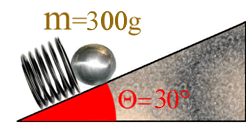 Una pallina è alla base di un tavolo inclinato di 30°, attaccata ad una molla compressa di 4cm. La costante della molla è kmolla=800N/m, la massa della pallina è 300g. Non vi è attrito. Se la molla viene rilasciata:Qual è lo spazio massimo percorso dalla pallina in salita sul piano? [hint: calcola prima l’altezza “h” massima a cui arriva la pallina e poi calcola, usando l’angolo, lo spazio percorso sul tavolo. R: 43,5cm]Qual è la velocità della pallina dopo che essa ha percorso 20cm sul piano? [hint: calcola prima l’altezza “h” massima a cui arriva la pallina dopo aver percorso 20cm sul piano e poi calcola il Lavoro perso a causa del peso. R: 1,52m/s]Qual è la velocità di uscita della pallina, cioè la velocità che essa possiede appena la molla ha finito di spingerla (cioè: una volta che la molla è giunta alla lunghezza di riposo)? [R:  2,07m/s]Quanto spazio in salita deve percorrere la pallina affinché la sua velocità decresca fino a 1,0 m/s? [R: 32cm] Come cambia la risposta alla domanda 1. se invece fra pallina e piano esiste un attrito dinamico di 0,5N? [R: 32,5 cm circa]Adesso lascio cadere la pallina che va ad urtare sulla molla: la pallina percorre sul piano 3m prima che la molla, comprimendosi, la fermi.Di quanto si comprime la molla per fermare la pallina? [R: 10,5cm]Come cambia la risposta alla domanda 6 se invece la pallina fosse partita con una velocità di 2m/s? ha importanza se tale velocità iniziale era diretta verso il basso o verso l’alto? Perché? [R: 11,2 cm  /  no  /  capiscilo da solo/a]PROBLEMA 4Adesso la pallina viene fatta cadere verticalmente su di una molla di costante kmolla=600N/m da un’altezza H non nota:Misuro che, per fermare la pallina, la molla si comprime di 8cm: qual è l’altezza H di partenza? [R: 65,3 cm circa]Come cambia la risposta se la pallina, oltre che alla gravità, fosse stata soggetta anche ad una forza di attrito FD= 0,2 N durante la caduta? [R: 61,1 cm circa]Supponi che, nel caso senza attrito [caso a)] la molla faccia rimbalzare verso l’alto la pallina e che durante il rimbalzo solo l’80% dell’energia si sia conservata: Qual è l’altezza massima a cui arriva la pallina dopo il rimbalzo? [R: 52,2 cm circa]